WHAT?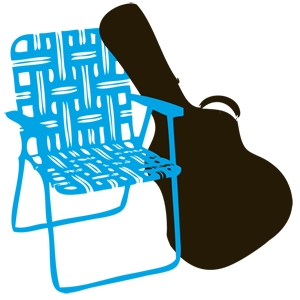 Maplewoodstock is a free two-day music and arts festival “of and for the community” that is the highlight of the Essex County summer music scene.  In addition to the live music representing rock, reggae, R&B, and more there are typically 50 local art vendors selling wares from paintings to t-shirts, 20 food vendors offering everything from lobster rolls to pulled pork sandwiches, a large KidZone with mini golf, face painting, and bouncy rides, and a beer garden with NJ-sourced beer.A total of 22 bands perform over the two days -- most with local ties to the thriving Maplewood and South Orange music community – and culminating on Saturday and Sunday nights with regional and national acts.Over the years, Maplewoodstock has presented acts such as Third World, Los Lobos, The Wailers, Robert Randolph Family Band, Aztec Two Step, Railroad Earth, Steve Forbert, Raul Malo, Shemekia Copeland, The Smithereens, and Joan Osborne.WHERE?The festival takes place in Memorial Park in the heart of Maplewood, NJ -- 160 Dunnell Rd, Maplewood, NJ, 07040 (directly across from NJ Transit’s Maplewood train station).Many attendees walk to the festival with lawn chairs and picnic baskets on-shoulder.  Others find parking on the local streets around the park.With Maplewood Village just steps away, there are plenty of opportunities for attendees to also patronize our local merchants – whether to pick up snacks for picnic baskets, cool off with a drink-and-a-bite in our restaurants, or pick up a memento in one of our gift shops.WHEN?The festival typically takes place the weekend after Independence Day.  In 2019, it will be held on Sat, July 13, and Sun, July 14.  Each day kicks off around noon and runs until about 10 p.m.WHy?Maplewoodstock was originally offered in 2003 as a single-day event to highlight local bands of the Maplewood and South Orange communities.  Over the years, it has grown to become a local summer tradition, as families, friends, and neighbors bring out blankets, lawn chairs, and picnic baskets for a wonderful weekend of music, art, food, and the best of the Maplewood/South Orange community.The mission of the Maplewoodstock Board is to simply offer the best free music and arts festival to the community that we can.  Thus, the event has expanded to offer regional and national acts and more choices for food, drink, arts, and kid’s activities.HOW?The free two-day Maplewoodstock Music and Arts Festival is 100% self-supported event.Each year, the Festival raises money through sales of custom-designed t-shirts, lawn signs, and bumper stickers, through art and food vendor fees, through advertisement and sponsorship opportunities, and through band application fees.The money we raise funds our headline acts, professional stage rental and sound support, the cost to produce our merchandize, and other nominal costs associated with producing our two-day festival.100% of the funds we raise – through the graciousness of community support in buying our merchandize, advertising with us, and paying band and vendor fees – is put back into the costs to run the festival.Who?The 9-member Maplewoodstock Board is just your average group of music-, food-, and arts-loving, playing, and supporting neighbors, friends, and colleagues.  You might see us out on the town supporting local bands, attending arts events, and at block parties and summer bbq’s.We are all volunteers – motivated by the spirit of the event.  While we like to keep our Board “lean and mean,” we are also looking for volunteers with marketing and organizing skills. MORE?More details can be found at www.maplewoodstock.com, and you can contact us via maplewoodstock@gmail.com.SUPPORT PROGRAMDouble platinum--$7,500Top two spots on the horizontal stage banner flanking the Maplewoodstock logoA 10’ x 10’ tent and table provided by MaplewoodstockFront page mention in the programFull page ad in the 12 page program6,500 will be inserted into the Maplewood News Record3,500 will be distributed at the show1/3 page four color banner ad in SOMA Living (Maplewoodstock edition) with a circulation of 12,000Opportunity to introduce a headliner from the stageA website banner ad —179 x 170 pixels on www.maplewoodstock.com , from February 1 through show datesShout outs from the stageFour backstage passesplatinum--$5,000Two spots on the vertical stage banner flanking the stageFull page ad in the 12 page program6,500 will be inserted into the Maplewood News Record3,500 will be distributed at the show1/3 page four color banner ad in SOMA Living (Maplewoodstock edition) with a circulation of 12,000Opportunity to introduce a band from the stage in the late afternoonA website banner ad —179 x 170 pixels on www.maplewoodstock.com , from February 1 through show datesShout outs from the stageTwo backstage passesgold--$2,500Two spots on the vertical stage banner flanking the stage3/4 page ad in the 12 page program6,500 will be inserted into the Maplewood News Record3,500 will be distributed at the show1/4 page four color banner ad in SOMA Living (Maplewoodstock edition) with a circulation of 12,000A website banner ad —179 x 170 pixels on www.maplewoodstock.com , from February 1 through show datesSpace for your banner (4’ wide x 3’ tall) in the beer gardenDIAMOND--$1,500One spot on the vertical stage banner flanking the stage1/4 page ad in the 12 page program6,500 will be inserted into the Maplewood News Record3,500 will be distributed at the show1/4 page four color banner ad in SOMA Living (Maplewoodstock edition) with a circulation of 12,000A website banner ad —179 x 170 pixels on www.maplewoodstock.com , from February 1 through show datesSpace for your banner (4’ wide x 3’ tall) in the beer gardenTOP SINGLES$1250—full page ad in the 12 page program6,500 will be inserted into the Maplewood News Record3,500 will be distributed at the show$700—1/2 page ad in the 12 page program$400--1/4 page ad in the 12 page program$750— One spot on the vertical stage banner flanking the stage$1000—full page four color banner ad in SOMA Living (Maplewoodstock edition) with a circulation of 12,000$550—1/2 page four color banner ad in SOMA Living$300—1/4 page four color banner ad in SOMA Living$150-- A website banner ad —179 x 170 pixels on www.maplewoodstock.com , from February 1 through show dates$200-- Space for your banner (4’ wide x 3’ tall) in the beer gardenPlease complete and send artwork with check payable to Maplewoodstock:Maplewoodstock 
attn.:  Gary Shippy
75 South Orange Avenue, Suite 216
South Orange, NJ  07079    Fax:  973-821-5506
e-mail:  gshippy@msn.comADVERTISING OPTION AGREEMENT
I would like to be an advertising sponsor for Maplewoodstock 2017.  DOUBLE PLATINUM SPONSORSHIPYes, I agree to submit artwork and the sponsorship fee of 7,500 by April 1, 2019._____________________________________________________________________________Signature									DatePLATINUM SPONSORSHIPYes, I agree to submit artwork and the sponsorship fee of $5,000 by April 1, 2019._____________________________________________________________________________Signature									DateGOLD SPONSORSHIPYes, I agree to submit the sponsorship fee of $2,500 by April 1, 2019.  _____________________________________________________________________________Signature									DateDIAMOND SPONSORSHIPYes, I agree to submit the sponsorship fee of $1,500 and artwork by April 1, 2019.  _____________________________________________________________________________Signature									DateTOP SINGLEYes, I agree to submit the sponsorship fee by April 1, 2019.  I will provide a banner._____________________________________________________________________________Signature									DateMaplewoodstockMusic & ArtFestival 